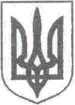 УКРАЇНАЖИТОМИРСЬКА ОБЛАСТЬНОВОГРАД-ВОЛИНСЬКА МІСЬКА РАДА МІСЬКИЙ ГОЛОВАРОЗПОРЯДЖЕННЯ  від 12.06.2019 № 293(к) Про оголошення догани   Легенчуку А.В.Керуючись пунктами 10, 19, 20 частини четвертої  статті 42 Закону України „Про місцеве самоврядування в Україні“, Законом України „Про службу в органах місцевого самоврядування“, статтями 65, 66 Закону України „Про державну службу“, постановою Кабінету Міністрів України   від 13.06.2000    № 950 „Про затвердження Порядку проведення службового розслідування стосовно осіб, уповноважених на виконання функцій держави або місцевого самоврядування, та осіб, які для цілей Закону України “Про запобігання корупції” прирівнюються до осіб, уповноважених на виконання функцій держави або місцевого самоврядування“, враховуючи розпорядження міського голови від 28.03.2019 № 144(к) „Про розподіл обов’язків між міським головою, секретарем міської ради, першим заступником міського голови, заступниками міського голови, заступником міського голови-начальником фінансового управління міської ради і керуючим справами виконавчого комітету міської ради“, від 31.05.2019 № 272(к) „Про проведення службового розслідування“, акт службового розслідування  за фактом неналежного утримання та експлуатації полігону твердих побутових відходів в урочищі Ржатківка  від 04.06.2019, за неналежне виконання службових обов’язків, а саме: неналежне виконання пункту 11 розділу «Відповідає за:», пункту 1, підпункту 1.3 розділу «Координує та контролює діяльність:» функціональних обов’язків заступника міського голови Легенчука А.В., затверджених розпорядженням міського голови від 28.03.2019 № 144(к):    1. Притягнути Легенчука Анатолія Володимировича, заступника міського голови до дисциплінарної відповідальності та оголосити  догану.      2. Відділу кадрів та архівної роботи міської ради (Колесник Ж.О.) ознайомити Легенчука А.В. із цим розпорядженням під підпис.      3. Контроль за виконанням цього розпорядження залишаю за собою.     Міський голова                              підпис існує                             В.Л. ВесельськийЗ розпорядженням ознайомлений         ________              „___“____________2019р.